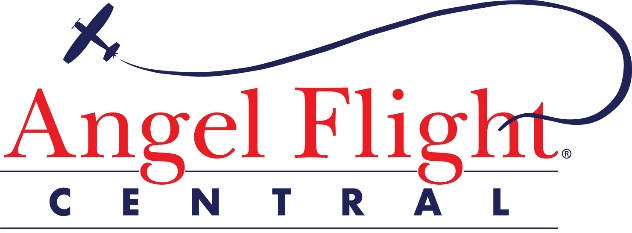 					   Command Pilot ManualWelcome!Thank you for volunteering for Angel Flight Central! We hope that flying passengers in need will be a meaningful and rewarding volunteer experience for you.  If you are unable to meet any of our pilot requirements at any time, please call our office. Your understanding of Angel Flight Central’s core values is essential to your success as an AFC Volunteer. AFC Office: 8:30 AM – 4:30 PM CT    Monday – FridayLocal:    	816-421-2300        Toll-Free: 	866-569-9464Fax:       	816-421-2409After-hours Voice Pager - 800-474-9464 – For Pilots and Passengers - Cancellations or disaster response. Leave your name, phone number, passenger name and message. The on-call Coordinator will return your call within one (1) hour.  	                  Email:                request@angelflightcentral.org   Pilot & Mission Communications, AFC General Information, Pilot MembershipMail:	Angel Flight Central, 10 NW Richards Rd., Kansas City, MO 64116Location: 	500 NW Richards Rd., Charles B. Wheeler Downtown Airport - East side of field Table of ContentsIntroduction								 3	Mission Statement						 3Online Mission Orientation					 3	Website & Document access					 3		Passenger Safety							 3			Types of Passengers & Flights					 3		Service area							 4		Non-emergency medical flights				 4		Compassion & humanitarian flights				 4		Disaster relief flights						 4		Round robin flights						 4Flight Information							 5	Flight Objectives						              5	Passenger Safety & Comfort					 5	The Eight Deadly Flying Sins					 6	Potential Risky Mindset						 6	Priorities in an Emergency					 7	Safety is your Responsibility					 7	Pilot Mentor Program                                                                         7AFIDS Flight Coordination System & Flight Processes		 8	Managing your account settings					 8	Your Privacy							 8	Procedures for Requesting a Flight				 8	Flight Set-Up							 8	Getting a Flight to Fly						 8	List of Available Flights & Requesting a Flight			 9	Once You Have Accepted a Flight				 9	Passenger & Baggage Weight					 9	Contacting a Passenger						 9		Example of Passenger Checklist				 9	Cancellations and Changes					10	Pilots Fund-a-Flight Program					10	Retiring Command Pilots						10	Waiver of Liability						11		Waiver Procedures						11	Flight Plans							11		FBO waiver, fees, and Obtaining Discounts			11		NGF Recommendations					11		On Board							12	Completion of Flight						12Attachment – Waiver of Liability					13IntroductionAngel Flight Central Mission Statement The Mission of Angel Flight Central is to serve people in need by arranging charitable flights for access to health care and for other humanitarian purposes.Every Angel Flight Central flight is a mission of charity. Pilots donate their time, aircraft, and fuel, so passengers can focus on their condition and their families.Online Mission Orientation To become a Command Pilot, members must first complete an online orientation. This describes Angel Flight Central’s policies and procedures for Command Pilots, who are the members responsible for the safe conduct of a flight/mission. The purposes of the online Mission Orientation are: To confirm the Command Pilot applicant meets Angel Flight Central Command Pilot Requirements. To provide the new Command Pilot a thorough review of our safety policies, passenger considerations, coordination procedures and to resolve questions. To prepare the Command Pilot for what to expect and how to conduct a flight. A flight is not required as a part of the orientation, but our Mentor Program is available to all new Command Pilots who would like one.Website and Document Access The Angel Flight Central (“AFC”) website is the most up-to-date source for information, forms, and requirements. Our intent is to enable Command Pilots to be able to download current forms from the website and update their manual as needed. Passenger SafetySafe flight operations are the primary consideration of Angel Flight Central, which includes the views of the pilot, passengers, AFC management, and of course the FAA. Command Pilots are expected to give special and sensitive consideration to their passengers’ comfort and safety. Our passengers are recommended by various sources and pre-screened by our Operations staff before a flight is scheduled. They include both people with medical needs and those traveling with them to assist them. Additionally, we fly passengers with other compelling needs. For some passengers, this will be their initial flight in a general aviation aircraft. For those who are new to general aviation flying, special attention and communication needs to be provided so they can become aware of normal sounds, motions, and activity that takes place during the flight. You as the Command Pilot, can be confident your efforts and contributions are sincerely appreciated and bring immeasurable value to those you transport.Types of Passengers & Flights Angel Flight Central flies both children and adults who qualify for a flight. Patients, their families, physicians, medical providers [social workers, case managers, patient advocates] may request a flight. There must be a legitimate financial need, medical issue and/or compelling reason to travel over 100 NM and indicate why they are unable to afford their own travel expenses. The AFC Medical Release is secured for each passenger and any companion with a medical condition, or current illness, from a physician who has recently seen the individual. Medical releases are specific to general aviation or commercial aircraft. The release expires after one year or if the passenger’s medical condition changes (i.e. after major surgery). Repeat flight requests require review and determination if a new medical release is needed.Service AreaAFC serves people who reside in a 10-state area in the mid and upper Midwest [Illinois, Indiana, Iowa, Kansas, Minnesota, Missouri, Nebraska, North Dakota, South Dakota and Wisconsin]. Passengers outside these states are referred to other organizations that AFC works cooperatively with for Volunteer Pilot flights.Non-Emergency Medical FlightsAccess to healthcare not available in a patient’s home community.For persons unable to fly commercially for reasons like immune deficiency, continuous oxygen usage, and other medical reasons.To clinical trials or medical specialists outside the patient’s home community.For pre and post-transplant appointments.Compassion & Humanitarian Flights – We do not fly hospice or funeral flights but other flight requests are considered on a case by case basis such as supply flights.Disaster Relief FlightsRemoving medically stable patients out of a declared disaster area.Transporting key personnel from disaster response agencies to assist with the disaster response effort. (i.e., American Red Cross, Heart to Heart International staff or their affiliated volunteers)Transportation of small cargo when commercial carriage is not an option. (blood, rescue equipment, etc.)Re-uniting or relocating individuals following a disaster. Disaster Response flights are set-up when a local, regional or national state of emergency has been declared by appropriate authorities. AFC determines involvement at the time of the disaster. AFC Volunteer Pilots designate their interest to fly Disaster Response flights on their application or renewal form. AFC Volunteer Pilots must be active at the time of the response effort.  Spontaneous unaffiliated volunteers (last minute new Pilot applicants or new ground volunteers) are not accepted during a disaster for the current response effort.  Round Robin FlightsFlights that are two (2) one-leg flights (to and from an appointment) that can be accomplished in one-day and the patient’s appointment times are brief.  The length of the appointment and time to/from the doctor’s office is considered when arranging round robin flights. Pilots may choose to take both directions (2 flights; 1 outbound and 1 return flight); or only 1 direction. Pilots who can fly both directions are given priority.Flight Information Flight Objectives: Safety Above All Else! The AFC Command Pilot is responsible for planning the flight, determining their ability to conduct the flight safely within the flight timeframe, conducting or canceling the flight, and doing their best to assure the comfort of their passengers. This section provides AFC’s guidance for achieving this flight objective. Angel Flight Central Command Pilots provide a great service for their passengers. They volunteer to provide transportation because they want to help others. Along with the desire to help comes the responsibility to ensure a safe trip. Angel Flight Central wants all Command Pilots to keep safety at the forefront as they plan and execute their flights. With that goal, this section covers some of the key safety aspects to be considered when flying AFC flights. With that in mind, no Command Pilot is expected to: Accept any particular flight Fly or continue a flight in the presence of any doubt about completing it safely Compromise safety in any way in order to complete a flight Canceling a flight is considered a demonstration of good judgment and will never be criticized. If these three tenets are kept in mind, then a pilot can expect to have an enjoyable time participating in Angel Flight Central. Passenger Safety and ComfortAngel Flight Central pilots often carry first or low time general aviation passengers. These passengers may have concerns and fears and need some knowledge to ensure their comfort and safety. To ensure this, the pilot should:• Introduce general aviation to first time passengers. The time spent providing a general explanation about flying to a passenger while doing an abbreviated walk around will often calm a passenger’s concerns and fears. • Manage your passengers on the ramp. Passengers often don’t know about the dangers that airplanes present (like invisible spinning props). Escort your passengers to and from your aircraft, making certain that everyone is under control. This is especially important with children. Make certain that your engines are shut down prior to enplaning/deplaning, and manage your passengers so they remain clear of other aircraft, whether the engines are operating or not. • Complete a thorough passenger briefing. A good briefing includes explaining seat belt and shoulder harness operation, operation of entry doors and emergency exits, location and use of survival equipment, life jackets, and life vests, the use of oxygen masks, as well as what the passenger should and shouldn’t do during the flight. From an operational standpoint, the passengers should be briefed on how to use headsets (and where to place the microphone), the intercom (if equipped), the pilot’s preferred hand signals, and so forth. • Seat belts on all passengers. Seat belts should be worn at all times. No child seat should ever be attached to a front seat. Child Safety Seats are required for children 40 pounds and under. The AFC Coordinator will instruct the family and list the safety seat on the itinerary. Children over 40 pounds must be in a safety restraint that has been adjusted to fit them. Children must NOT travel on laps or unrestrained during take-off, in-flight or landing. Check that the seat and restrains on the child are secure after the parent/guardian secures the child in the seat.• Sterile cockpit as required. Passengers should be told that from engine start through the climb to cruise altitude is considered a “sterile cockpit” time where the passengers should only speak to the pilot if there are personal problems or issues. • Monitor weather conditions. The pilot should continue to monitor weather conditions throughout the flight. If there are any questions regarding the weather, the pilot should create an alternate strategy. If the weather makes a successful completion of the flight questionable, the pilot should discuss the weather and the options with the passenger and, together, agree to an alternative strategy. Remember that the Pilot in Command has the final decision. Please contact Angel Flight Central with any changes to your original flight plan.A safe conclusion to any flight is the ultimate goal. • Monitor fuel usage & requirements. During the flight, the pilot is expected to continually monitor fuel consumption and remaining fuel. This becomes even more important if there are weather or other issues that may require a diversion or holding. • Use ATC/aircraft resources. The pilot is encouraged to use ATC’s resources for IFR flights, and anytime when there is an issue of safety. The passenger(s) can also be used as a resource. For example, asking the passenger to watch for other airplanes is always a good use of the passenger. • Monitor your passenger’s condition. Being constantly aware of your passenger’s condition can mean a great difference in the success of a flight. If your passenger is uncomfortable for whatever reason, it is the pilot’s responsibility to initiate an action. Often that will mean nothing more than providing fresh air or changing to an altitude that is smoother. • Flight Instruction. It is not appropriate to conduct any flight training while the passenger is onboard the aircraft. This can give the passenger the impression that the pilot is unaware of how to fly the aircraft. You may take a flight instructor along as a Mission Assistant, but he/she can only instruct on the dead-head leg. Additionally, please use care when communicating with another pilot in the right seat. Chatter about the “right” way to do something, casual comments about safety and other inappropriate comments can make a passenger uncomfortable or frightened. The Eight Deadly Flying Sins Studies done by the AOPA’s Air Safety Institute and other organizations have identified a finite set of causative factors that lead to the majority of accidents with injuries and fatalities. • Fuel Mismanagement. Fuel mismanagement constituted nearly 9% of all GA accidents. This type of accident happens nearly twice a week and is almost always avoidable. • Overloaded and/or Out of CG. General aviation aircraft are reasonably limited in terms of payload and CG. Each aircraft’s documents contain the aircraft’s official “weight and balance” table so the pilot can ensure the aircraft as loaded is safe to fly. An overloaded aircraft doesn’t perform at POH performance values, the stall speed is higher than normal, and an aircraft that is out of CG can be uncontrollable. • High Density Altitude Operations. All pilots should always be aware of the performance-robbing effect of density altitude. Density altitude is an insidious danger because it doesn’t have to be particularly hot for it to have a major impact on an aircraft’s takeoff and climb performance, especially at heavy weights. • Takeoff and Landing Accidents. Although typically not deadly, landings and takeoffs are responsible for an inordinate number of accidents.• Maneuvering Accidents. Maneuvering flight has been the number one cause of fatalities in general aviation. During the last ten years, more than one-quarter of all fatal accidents happened during maneuvering flight. Low altitude maneuvering accidents are usually fatal and often, but not exclusively, the result of a pilot operating an aircraft in marginal weather conditions. • ‘Must Complete the Flight’ Mindset. Also referred to as get-home-itis. Pilots of all ratings and hours have succumbed to the desire to complete the flight and ended their flights in a tragic way. Beware and do not fall into this trap. Potential Risky Mindset AFC pilots are subject to all of the Eight Deadly Sins listed above, but the one that may be most compelling to a pilot is the last one, a pilot’s desire to complete a flight in the face of risk. After all, an AFC flight isn’t just a personal flight; it is a flight to help someone in need. The pressure to complete the flight might come from some of the following motives: • Carrying an Unknown Person as Passenger. It is sometimes more difficult to disappoint a stranger than someone you know. • Awareness of Passenger’s Personal Needs. As an AFC pilot we want to help our passengers. The more we know about the person and their needs the more we want to make sure we deliver them to their destination. • Signed up for the flight. Pilots have a strong personal motivation to complete what they start. When a pilot signs up for a flight, it is their nature to complete the flight. • Personal Obligations Afterward. If a pilot has personal obligations after a flight, there will be pressure to complete the flight. • Proximity to the Destination. The closer the aircraft is to the destination, the greater the desire to complete the flight. Priorities in an Emergency Many accidents are the result of a series of incidents, mistakes, or bad decisions; otherwise known as a safety chain. Often, all it takes to stop an accident is for one of the links in the chain to be broken. The best way to do that is to always make good decisions. But if there is a problem or issue, there are some things that can be done to mitigate the risk. • With any problem or issue the pilot must fly the aircraft first. • Know emergency procedures for the aircraft. Use emergency check lists when available. • Use ATC as well as your passengers to identify a landing site, provide directions, read a check list, find a frequency, whatever is necessary. • If the problem warrants, the pilot should DECLARE AN EMERGENCY. That ensures you can do what you need to do without endangering other aircraft, and you will have 100% of ATC’s focus and assistance. Pilots are often reticent to declare, but every pilot needs to understand that when the situation warrants, declaring an emergency shows sound decision making and good judgment. • As difficult as it sounds, forcing yourself to remain calm and talking through the problem and solution can keep you from fixating. • Finally, as the old saying goes, runway behind, fuel left on the ground and altitude above are all worthless, so keep those in mind as you plan and fly any flight. Additional altitude can, for example, make an acceptable off-airport landing location accessible and additional fuel can take the stress out of a hold vs. divert decision.Safety Is Your Responsibility! As an AFC Pilot, you will have the opportunity to fly in a variety of weather conditions, into and out of a variety of airports, and with a variety of passengers. The responsibility for a safe flight is yours alone. At the same time, AFC flights provide an opportunity for you to increase your decision making and piloting skills while you are helping others. Pilot Mentor ProgramWe strongly advise that all new Command Pilots take part in our Pilot Mentor Program. The AFC Mentor Program has been designed to help new pilots’ transition into the exciting and rewarding world of charitable aviation.  This program will also help orientate new pilots to general AFC procedures and guidelines, and is meant to supplement the new pilot orientation video.  When it comes time for the mentee pilot to tackle their first AFC mission in their own airplane, the mentor pilot will offer to go along with them as their mission assistant, and specifically guide the mentee pilot through all of the various aspects of being a charitable aviator, including:-	Help make the first call to passengers and connecting pilot(s)-	Help make the call to any handoff and/or destination airports-	Demonstrate a full passenger pre-flight briefing-	Demonstrate all the ways to handle submitting the AFC liability release-	Demonstrate loading luggage and passengers-	Demonstrate radio calls during the angel flight mission-	Demonstrate closing the mission report on the AFC websiteAfter helping the mentee pilot complete their first mission, the mentor pilot will check in after mentee’s next couple of missions to review how those missions went and to make sure the mentee has a solid foundation and background to continue their service to AFC going forward. If you are interested in this program, please email request@angelflightcentral.org. AFIDS Coordination System & AFC Flight ProcessesAngel Flight Central has an online database system known as AFIDS (Angel Flight Information Database System) for communicating with our members and for facilitating flight coordination. AFIDS is accessible by members and requires your username and password for access. Managing your Account SettingsOnce you’ve logged in to AFIDS, you will see a link to “Account Settings” at the top of the page. There, you are be able to manage email subscriptions, change your personal data, change your password, post your availability, edit your license type, aircraft information and upload documents.Here are a few of the things you can do using AFIDS:View a list of flights availableSubscribe/unsubscribe to email distribution lists that keep you informed about flights availableFile mission reportsUpdate your personal information in our databaseRenew your membershipYour AFC annual membership expires one year from your renewal date.Pilot Agreement: Read and check all boxes next to each requirement and sign electronically.Self-Certification at Member Renewal: You do not need to send/or upload copies of your credentials at annual renewal UNLESS your aircraft and/or insurance have changed or you have a new rating.If you have not flown an AFC flight in the past 24 months you are required to participate in Pilot Re-Orientation. Your PrivacyAngel Flight Central takes your privacy very seriously. Since your personal data is stored in our database, we have established a privacy policy which is available for viewing on the web site. In addition, anyone who gains access to private information must agree to an acceptable use policy covering the use and protection of private data.Procedures for Requesting a FlightYou must be approved as a qualified Command Pilot in accordance with AFC procedures at the time of each flight. You must meet the requirements as stipulated in the AFC Pilot Affirmation Form. By signing this Affirmation form prior to flying every flight, Command Pilots agree to adhere to these requirements. If you have any questions about these policies or procedures, please contact our office at 816-421-2300 extension 204.Flight Set-UpFlights originate at a regional airport near a passenger’s residence. Flight destination is an airport near their treatment facility or lodging. Flights are 250-300 nautical miles [NM]. Flights are generally not less than 100 NM or over 900 NM and with no more than 3-legs. Flights are set up for daylight flying; however, pilots may decide to fly at night with agreement from linking pilots and passengers.Getting a Flight to FlyYou may secure a flight by one of the following:Web Site: You may request a flight directly off AFIDS Email distribution: You are subscribed to an e-mail distribution list that sends a list of available flights twice each week. To opt out of this email list, log on to the AFIDS system and click on the Account Setting link at the top of the page.A call from an Angel Flight Central Coordinator: You may receive a call from either Angel Flight Central’s Coordinator staff or from a volunteer requesting you to fly. You are never obligated to fly a flight.List of Available Flights & Requesting a FlightWhen you see a flight you are interested in, click on “REQUEST THIS MISSION”. Complete any additional information requested and it will be submitted to the operations team. There is a comment box which is helpful to the staff if you can put any notes in this field about your flexibility, suggestions for handoff points or concerns about passenger numbers/weights. Many of our flights have more than one leg. The list shows any flights with one or more legs available. Other legs are shown even if they are taken so that you will know that the flight is a relay. In some cases, the flight will be a relay with another organization.You will receive an email acknowledging the request; this does not yet confirm you have been assigned the flight. You will then receive a separate email to confirm that you have been assigned the flight or that it has been assigned to someone else or canceled. Finally, you will receive the Mission Assignment Form/Itinerary with all the details of your flight.Once You Have Accepted a FlightAngel Flight Central’s Coordination Staff will have already approved a passenger for a flight. A copy of the Mission Assignment Form will be emailed to you. Please read the entire form before making any phone calls. The form will include:1. Passenger's name, address and phone number(s)2. Name(s) of any companions3. Weights of all passengers and baggage4. Flight and/or appointment times5. Agency name, contact person(s) and phone numbers6. Medical situation of passenger or other compelling need7. Scheduled date of flight8. Origin and destination airports9. When appropriate, the contact information of pilot(s) on other leg(s) of flight10. Destination lodging and facility information.Passenger & Baggage WeightPassenger(s) weight, height, baggage weight and additional equipment are reviewed during Passenger Screening. Total baggage weight must not exceed 50 pounds on any leg.  Your aircraft may be able to carry more weight, but your linking pilot may not!  Leave the flights you cannot accommodate for pilots with larger capacity aircraft. Passengers are strongly discouraged from requesting multiple companions and are informed that their flight may not be filled if they have companions and weight that exceeds most GA aircraft.Contacting a PassengerContact the passenger directly, unless informed otherwise by the Flight Coordinator. This must be done immediately, regardless of when the flight is scheduled, even if you don't have all the details at that moment. Passengers can get anxious when they do not know a pilot has been assigned to their flight. Also, if this is a multi-leg or link flight it is best to contact the pilot for the other leg(s) as soon as possible for coordination purposes.Example checklist for passenger contact:Your normal communication is directly with the passenger and/or the parent involved. NOTE: In certain situations, the Flight Coordinator may inform you that you are to contact the requester instead of the passenger. The requester will then be the person who relays details of the flight to the passenger. When possible however, always confirm departure time with passengers directly.Inform passenger of appropriate rendezvous point. Be very specific, e.g. the exact airport (especially in areas where there are multiple airports); which building; inside or outside; etc. Remember, many passengers may not be familiar with General Aviation airports/FBOs etc. so please make sure they are clear as to where on the airport you will meet.Exchange phone numbers at this time.Describe yourself and ask passenger to describe himself/herself. Wearing Angel Flight Central logo clothing or your badge can help with this process.Describe airplane and give tail number.Inform passenger of the flight's estimated arrival time so he/she can notify pick up people on the other end of the flight.Although passengers have already been informed that they should have back-up plans in case of a cancellation, it would be wise to remind them to do so. They should either be able to change their appointment or have an alternate transportation plan.Ask the passenger if they have planned for ground transportation at their destination.Angel Flight Central does not provide ground transportation. All passengers are informed of this in advance and are expected to make their own arrangements. The pilot is not obligated to provide ground transportation.Contact the passenger again the day before the flight to reconfirm details of the flight. Also, contact the other pilot(s) on a multi-leg flight to coordinate arrival/departure time estimates and locations plus aircraft and cell phone numbers.Cancellations and ChangesIf the flight must be canceled:If the passenger or requester calls the Angel Flight Central office to cancel a flight, you will be informed immediately by the Flight Coordinator or volunteer coordinator.If the passenger or requester calls you to cancel, please inform the Angel Flight Central office immediately and any linking pilots (if applicable).If you make any major changes in the flight schedule with the passenger and/or social worker, please inform the Angel Flight Central office immediately. If another linking organization pilot is involved in a flight, please notify their pilot as well. Their contact information is on your Mission Information Form. During non-business hours, for matters that can’t wait until the next business day, you can contact the 24-hour answering service for Angel Flight Central at 800-474-9464.If you must cancel because of weather, mechanical or other reasons:Call passenger immediatelyCall Angel Flight Central office.If this is during non-business hours and requires action before the next business day, please call the 24-hour AFC answering service at 800-474-9464.You are strongly encouraged to cancel a flight whenever you feel a situation warrants a cancellation. Safety is our top priority. There is no passenger situation that should ever cause you to compromise the safety of a flight.Pilots Fund-a-Flight Program A pilot may Fund-A-Flight and receives a tax-exemption and mission milestone credit for their donation; as if they had flown the flight. It is a monetary donation to the AFC organization. This is not required of Volunteer Pilots; however the airline ticket may cost significantly less than the amount that the pilot would have spent on the flight in a private aircraft and has the benefit of helping the patient reach their destination to receive needed healthcare.  You may request to pay for flights that are challenging to fill or if a Volunteer Pilot must cancel a flight.Pilots must call the AFC Coordinator BEFORE purchasing a ticket for a passenger.  The Coordinator must first determine: Will the passenger’s doctor approve travel on commercial transportation? Does the passenger require continuous oxygen? Did the passenger’s request originate with AFC or was it set-up by another organization?  The Coordinator will instruct the pilot on ticket purchase and mission report procedures if the passenger can fly commercially.Retiring Command PilotsIf you are no longer flying, sold your aircraft or continue to fly but have chosen to stop flying AFC passengers; you may continue to stay active as a volunteer for AFC by flying cargo flights or funding commercial flights. Please notify AFC by email request@angelflightcentral.org or call the office when your status changes. Pilots must remain on active status in AFIDS to obtain the tax-benefit and mission milestone credit for purchased flights. Membership renewal must be completed annually.Waiver of LiabilityEvery passenger that you fly on an Angel Flight Central flight must sign a waiver of liability form prior to the flight and that waiver must be sent to the Angel Flight Central office prior to the flight. Note: Be sure to fill in your name and the name of your Mission Assistant.The waiver is attached at the end of this guidebook. You can also access this waiver at the bottom of your Mission Assignment Form. This can be signed electronically and sent to AFC.Waiver Procedures:You are encouraged to make several of photocopies of the waivers so you will always have a sufficient number with you.Keep waiver forms and stamped envelopes in your airplane or with your flight bag so they will be with you at all times.Have all adult passengers sign the waiver prior to boarding, including passenger, companions, social workers, media, non-member mission assistant, etc. Parents must sign for minor children.Place waiver in an envelope with a stamp on it and either mail it at the airport, or give to someone at the airport or FBO to drop in a mail box. Do not take waiver form on the airplane with you. In remote locations, plan ahead for a method to return the waiver prior to takeoff.The waiver is designed to protect you, the pilot, and Angel Flight Central from legal action connected with your flight. Repeated failure to return a properly executed waiver places you, your family, and the entire organization at risk, and may result in your suspension from Command Pilot status and/or denied future flights.On some occasions, waivers will have been filled out and signed in advance. This is particularly true with camp flights. If this is the case, you will be fully informed by the Flight Coordinator prior to your flight.Flight PlansBoth AFC and the FAA strongly encourage all pilots to file a flight plan. FBO-Airport Waiver, Fees & Obtaining Discounts  Pilots have the freedom to choose the FBO at destination or linking airports. You may designate an FBO that you prefer and inform the AFC Coordinator BEFORE your flight date. FBOs/airports in the Midwest may provide fuel discounts; waive landing fees, etc. when pilots are carrying passengers on charitable flights. Your AFC picture ID badge identifies your affiliation with Angel Flight Central.Pilots should check with FBOs/airports BEFORE flight day to see if an AFC waiver is required.  Some FBOs may require a waiver from the VPO before waiving fees. Call-Sign RecommendationsPlease use the tail number of the aircraft for filing of the flight plan and for identification.  AFC Pilots, at their discretion, may consider adding “Angel Flight” to the remarks section of the Flight Plan to indicate to ATC that their flight is an “angel flight” mission.Pilots, at their discretion, may elect to use the term “angel flight” during verbal communications with ATC, such as “Angel Flight XXXXX” when a passenger is on board. (Note that this method is not recommended by the FAA, but should not, in and of itself, result in a call sign mismatch. Should ATC ask if you’d like for them to manually change your ID to an NGF identifier, please say “no”.)On BoardOnce your Flight is underway:Always wear your Angel Flight Central badge.If you lose your badge, call the Angel Flight Central office and a new one will be provided. Wearing any Angel Flight Central clothing is also recommended, e. g. polo shirt, hat, etc. Visit our AFC store on our website!Prior to boarding, suggest to passengers that they may wish to use the restroom before the flight, reminding them there are no facilities onboard.Assist passengers into plane and ensure that all are securely buckled in.Bring a light blanket, wet wipes, paper towels, and water with you and offer to your passengers. Give brief explanation of what they may expect during flight, e.g. sounds, ATC communications, turbulence, length of flight, etc.Be sensitive to passenger's wishes regarding talking about their medical condition. Some are very eager to converse about their health. Others prefer not to share that information.Do not provide any medication of any kind to the passenger.On occasion passengers request permission to bring oxygen canisters with them. They are notified ahead of time that only gas oxygen is allowed (no liquid oxygen.) You will always be notified about this in advance and your acceptance of the flight with this condition will be at your discretion. If you agree to carry the oxygen container, please be certain it is firmly secured. Passenger or companion must operate the oxygen container.Completion of FlightAfter you have landed:Be of assistance as needed in connecting passengers with those picking them up or with other ground transportation.Wish the passenger well, thanking them for the opportunity of flying them. Many passengers will be enthusiastic in their expression of thanks to you.Do not be surprised, however, if some passengers express little thanks. Their preoccupation with their health challenges and their often-weakened condition can leave them little margin to be expressive of their feelings of appreciation, even though it is there.File your Mission Report online in AFIDS within 24 hours of completing the flight. Post digital photos or scans on the website, or mail pictures to the Angel Flight Central office soon after the flight. You can upload photos at the time you file your mission report. NOTE: Before taking pictures, be certain adult passengers have initialed the item on the bottom of the waiver giving permission for public use of pictures.If you do not file a mission report after repeated reminders, Angel Flight Central will estimate your Hobbs time based on your aircraft type and the distance of your roundtrip flight from home base and back.If you have any questions or problems, please call the office and we would be glad to assist. Note that you can view a list of the flights you have flown or that have been canceled in the past, including the mission reports you filed, by clicking the “Mission Summary” link on the left-hand menu.From the AFC Staff and Board; thank you for sharing your time, talent and resources to further Angel Flight Central’s mission of helping people in need with charitable long-distance transportation.  Thank you for “Giving Hope Wings”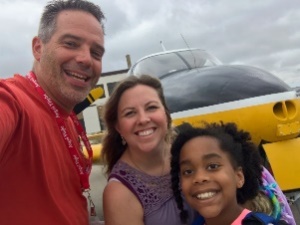 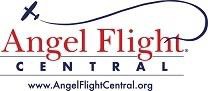 Liability Release, Covenant Not to Sue and Indemnity Agreement, Adult, Minor and Cargo Transportation Authorization FormI, the undersigned Passenger, Parent and/or Legal Guardian of the Minor, and I, the undersigned Minor as represented by Passenger, Parent, or Legal Guardian, understand that Angel Flight Central, Inc. has arranged one or more flights or other transportation, free of charge, for my convenience in obtaining, assisting with, or returning from medical treatment or diagnosis, or for other compelling humanitarian needs and flights of compassion as are determined suitable for Angel Flight Central flights. We understand that the Pilots, operators, owners, and/or lessors of the Aircraft and other vehicles are volunteering their services, time, skills, flight, aircraft, vehicles, and other related costs and expenses for the proposed transportation and that they are not reimbursed for their costs, expenses, or services. As such, we understand that Angel Flight Central, Inc., and those organizations AFC links flights with, the Pilots, operators, owners, lessors, and the other persons and entities released by me are relying on my release for their agreement to arrange and/or provide the transportation services to me. We also acknowledge that the Passenger, Parent and/or Legal Guardian and the Minor are flying on the Aircraft or riding in the vehicles voluntarily and with our full consent.I, the undersigned Passenger, Parent and/or Legal Guardian, on my own behalf, in my capacity as Passenger, Parent and/or Legal Guardian of the Minor, and also on behalf of the Minor, and I, the undersigned Minor, in consideration of the furnishing of services, time, skills, flight, transportation, aircraft, vehicles, and other related costs and expenses being arranged and provided, both as to the current flight and also as to all past and future flights in which I and we are passenger(s) or have our cargo transported, hereby covenant and agree to forever release, discharge, hold harmless, not sue, and indemnify the Pilot, Copilot, operators, aircraft and vehicles owner(s), driver(s), myself and/or lessor(s) (as applicable), Angel Flight Central, Inc., each of their respective divisions, parents, subsidiaries, wings, member organizations, affiliates, chapters, officers, directors, agents, employees, volunteers, insurers, heirs, assigns, and successors in interest, and any and all entities who referred us to Angel Flight Central, Inc., as well as those organizations AFC links flights with, from any and all claims, demands, liability (under the laws of any and all states and countries), fees, expenses, and costs of any kind whatsoever that the Passenger, Parent and/or Legal Guardian and the Minor may have or claim to have on account of or in any way related to or arising from, directly or indirectly, the proposed and actual transportation, the cancellation or delay of the transportation, and/or the failure to provide return transportation.This release and agreement specifically includes, but is not limited to, all claims or injuries arising from any and all alleged negligent acts, errors, and omissions of any and all of the released persons or entities. In addition to economic damages, costs, and expenses, this release and agreement also specifically covers any and all injuries, deaths, and conditions of health, whether or not immediately apparent following the flight or transportation, or which may at any time thereafter develop. I also hereby affirm that my same release herein applies to all flights I have taken previously and/or may take in the future. I further understand that this release and agreement covers any and all claims, injuries and/or infections which might occur to me or to the Minor or any cargo in relation to any virus, bacteria, or infection, including but not limited to contracting any such disease and/or any delays or other impacts to my flight(s) as the results of any such disease.As evidenced by our signing this document, we regard the services, time, skills, flight, aircraft, transportation, vehicles, and other related costs and expenses being furnished to the Passenger, Parent and/or Legal Guardian and to the Minor as significant, material, and valuable consideration in exchange for this release and agreement, and we value this consideration as a significant, material factor in my well-being and physical prosperity. We have read and fully understand this document. We talked with a transportation coordinator or other persons associated with Angel Flight Central, Inc. about any questions concerning the proposed transportation. 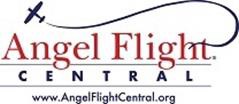 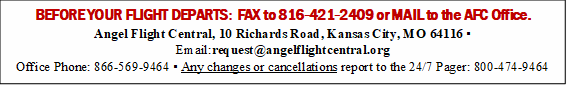 --Page 2 of 2 --In connection with any portion of this document that we did not understand, we understand that we had and continue to have the right to obtain legal advice from an attorney of our choice. An inherent risk of exposure to COVID-19 currently exists in any place where people are present. COVID-19 is an extremely contagious disease that can lead to severe illness and death. I voluntarily assume all risks related to exposure to COVID-19. By signing this document, I certify that I have read the COVID-19 screening question and answered “no” thereby meeting the applicable condition required for scheduling the flight.This release and agreement shall be binding upon the Passenger, the Minor, his or her parents and or legal guardians, their representatives, all the heirs at law, assigns, and successors in interest of all parties hereto. This release and agreement may be enforced by any party hereto and/or by any person or organization released in this agreement. Written notice of disaffirmance must be made to Angel Flight Central, Inc. within 90 days of the earlier occurrence of: the Minor obtaining the age of majority; and the appointment/existence of a Legal Guardian for the Minor. We agree that failure of notice, as required herein, is an affirmative act of ratification of this release and agreement. We agree that this document shall be governed and interpreted by the laws of the state of Missouri.By my signature, as PIC for this flight, I certify that at the time of this flight I meet all AFC Volunteer Pilot Requirements and all FAA requirements and will fly this flight in accordance with all applicable FAR’s and will take all safety measures necessary to ensure the safety of all onboard. (For a list of current AFC Pilot Requirements refer to  www.angelflightcentral.org) If I intend to conduct this flight under IFR, I meet all requirements for recent flight experience contained in FAR 61.57 including instrument experience under FAR 61.57 (c). Finally, an inherent risk of exposure to COVID-19 currently exists in any place where people are present. COVID-19 is an extremely contagious disease that can lead to severe illness and death. I voluntarily assume all risks related to exposure to COVID-19. I certify that I have read the COVID-19 screening question and answered “no” thereby meeting the applicable condition required for scheduling the flight.   PILOT IN COMMAND:FLIGHT #:AIRCRAFT (Type & Number):_ 	Pilot has checked all passenger ID’s?  YESDRIVER:	VEHICLE (Type, State /Tag Number)  	Below 18 yrs. oldPRIMARY PASSENGER:	Signature:_	Date:	_MinorPASSENGER:	Signature:_	Date:	MinorPASSENGER:	Signature:_	Date:	MinorPASSENGER:	Signature:_	Date:	Minor Person releasing CARGO:		Signature:_		Date:  		MEDIA AND PUBLICATION RELEASE:  I hereby authorized Angel Flight Central, Inc. to use my name and photograph(s) in any report,media or for public relations purpose, unless the “NO” is checked here.  NO 	_COVID-19 Screening Question:Following CDC guidelines regarding isolation and quarantine, the following questions and protocols will be implemented into our intake and flight scheduling process:Within the last 10 days, have you been exposed to COVID-19, tested positive for COVID-19 or have had any of the following symptoms: fever, cough, shortness of breath or difficulty breathing, chills, muscle pain, headache, sore throat, new loss of taste or smell?• If NO, flight may be scheduled.• If YES, then flight may be scheduled 10 days after the exposure or positive test, as long as passenger is fever-free (without the use of fever-reducing medication) and other symptoms have improved.